Berrima Rally 2020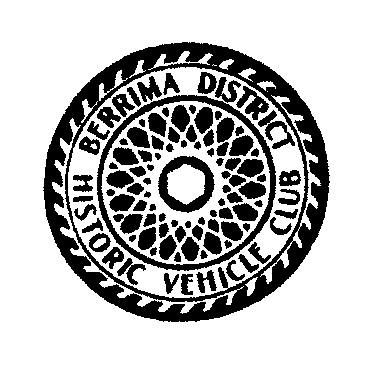 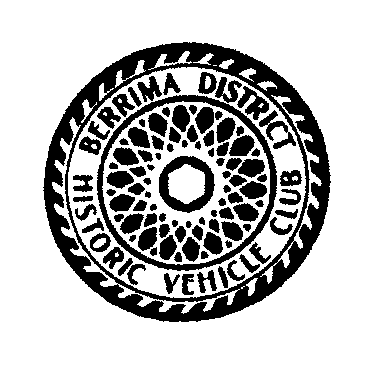 Theme   Heroes Heroines Villains & VagabondsProgrammeSaturday 15th February 2020Start 0800		Mittagong Markets .  Cnr Alice & Albert St,   Mittagong.0830-0930		MITTAGONG PUBLIC SCHOOL enter via Lee Street, Mittagong.		You will be directed to park in your vehicles era.Categories		pre 1900 - 1919		1920 – 1929		1930 – 1939		1940 - 1949		       1950 – 1959	1960 – 1969		1970 – 1979		1980 – 1990		       Under  30  Driver	Lady Driver		Motorcycles	Commercial	(Commercial includes trucks, utes and tractors)		Entrants & vehicles must attend both days to be eligible for category awards.		Register and join us for morning tea.  Homemade slices, Saos, Tea, Coffee & Cordial.1000-1200		Inspect vehicles on show and talk to the owners, take pictures, just enjoy yourself.		A judge will review all vehicles to select “ Best In Show” during this time		Check blackboard at hall for more suggested activities.1200-1300		Lunch in hall	Homemade Rissole/Sausage with Salad & Roll, your choice1300-1330		Judges presentation   	“Best In Show”    	Saturday Awards1400-1800		Drive and visit a new venue in Southern Highlands, directions are in your Rally Booklet 		Or free time to wander Mittagong or Bowral or Moss Vale shops or check blackboard1800-		Themed Dinner - Hot smorgasbord carvery, beef /pork & hot vegetables.  Desert  Tea/Coffee  Sunday 16th February 20200830-0930		Start the morning at MITTAGONG PUBLIC SCHOOL..   Morning tea will be provided prior       to run with Scones, Tea & Coffee. 		Refer to your Rally Booklet with directions for your scenic drive		                        		Return to MITTAGONG PUBLIC SCHOOL for lunch around 1200hrs.1200-1300		Lunch – Cold smorgasbord, chicken/smoked ham with salads.  Tea & Coffee		Presentation of weekend awards   Enquires	Bill Betts		0429 333 769	robynbillbetts@gmail.com		Bill Flegg		0407 408 844 william.flegg@bigpond.com		Jenny Collins		0408 160 978	brujencollins@gmail.com	Rally........  Friendly, Relaxed, Casual and/or Fancy DressTheme   Heroes Heroines Villains & Vagabonds